            R O M Â N I A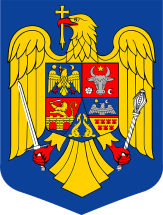 MINISTERUL AFACERILOR INTERNEINSTITUŢIA PREFECTULUI – JUDEŢUL GIURGIUNOTĂ DE INFORMARE – FOND FUNCIARINSTITUȚIA PREFECTULUI - JUDEŢUL GIURGIU, cu sediul  în municipiul Giurgiu,                          str. Bucureşti, nr. 10, județul Giurgiu, prin intermediul SERVICIULUI JURIDIC - Compartiment fond funciar, aplicarea actelor cu caracter reparatoriu, prelucrează datele dumneavoastră cu caracter personal privind numele şi prenumele, numele şi prenumele membrilor familiei, sexul, data şi locul naşterii, cetăţenia, semnătura, date din actele de stare civilă, date privind bunurile deţinute, e-mail, prin mijloace automatizate/manuale în vederea acordării de despăgubiri sau de compensaţii, reconstituirii dreptului de proprietate asupra terenurilor.Sunteţi obligat(ă) să furnizaţi datele, acestea fiind necesare în vederea constituirii dosarului pentru acordarea de despăgubiri sau compensaţii, pentru reconstituirea dreptului de proprietate asupra terenurilor, conform Legii nr. 18/1991, Legii nr. 169/1997, Legii nr. 1/2000 și Legii nr. 247/2005 (cu modificările și completările ulterioare).Refuzul dumneavoastră determină imposibilitatea acordării de despăgubiri sau compensaţii, neeliberarea titlului de proprietate. Informaţiile înregistrate sunt destinate utilizării de către Instituția Prefectului -Județul Giurgiu şi sunt comunicate autorităţilor locale, Autorității Naţionale pentru Restituirea Proprietăţilor.Conform Regulamentului U.E. 679/2016, beneficiaţi de dreptul de acces, de intervenţie asupra datelor şi de dreptul de a nu fi supus unei decizii individuale. Totodată, aveţi dreptul să vă opuneţi prelucrării datelor personale care vă privesc şi să solicitaţi ştergerea datelor. Pentru exercitarea acestor drepturi, vă puteţi adresa cu o cerere scrisă, datată şi semnată pe care o veţi depune la registratura instituţiei noastre. De asemenea, vă este recunoscut dreptul de a vă adresa justiţiei sau Autorității Naționale de Supraveghere a Prelucrării Datelor cu Caracter Personal (A.N.S.P.D.C.P.) cu sediul în Bucureşti, B-dul G-ral. Gheorghe Magheru 28-30, Sector 1, cod poştal 010336, e-mail: anspdcp@dataprotection.ro.PREFECT,